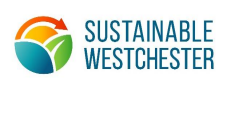 ¿Qué es GridRewards™? GridRewards™ es una aplicación gratis, ganadora de premios, que lo conecta con el uso de electricidad de ConEd y le permite ganar recompensas en efectivo por reducir el consumo de electricidad. La aplicación proporciona información sobre cuánta electricidad usted usa, así como consejos y recomendaciones para reducir el consumo. Lo que es muy importante, la aplicación está conectada con el programa de demanda y respuesta de ConEd, por medio del cual la aplicación le alerta sobre las horas pico (alta demanda) de uso de electricidad en su área. Durante esas horas pico usted puede ganar premios en efectivo por tomar pasos simples relacionados con la electricidad. ¿Cuáles son los beneficios?  Usted reduce su huella de carbono al reducir el consumo general de energía al mismo tiempo que ahorra dinero. Lo que es aún más importante, usted tiene un impacto ambiental positivo más amplio y gana premios en efectivo cuando participa en los eventos de demanda y respuesta. Típicamente estos eventos ocurren durante los meses de verano, en los días más calurosos. Por medio de la aplicación, mensajes de texto o correo electrónico, se le pedirá participar con otros usuarios residenciales o pequeños negocios y reducir el consumo de electricidad durante horas específicas. Su participación es importante. La misma permite que Con Edison mantenga la red eléctrica confiable y que lo haga sin tener que utilizar plantas de energía de respaldo (las que se usan durante las horas pico) para evitar cortes de electricidad parciales o totales. Es durante estos eventos que Con Edison separará dinero que usted ganará por tomar ciertos pasos para reducir la carga eléctrica de la red. ¿Por qué Con Edison me pagaría? ¿Cómo funciona eso? ¿Cuánto dinero puedo esperar recibir? ¿Hay tarifas o penalidades? Con Edison les paga a los usuarios que participan ya que es más eficaz para ellos hacer eso que encender viejas plantas que consumen combustibles fósiles y son caras.El pago que se le hace a usted está basado en su contribución a la reducción durante las horas pico y usted recibirá un pago en efectivo. Usted no verá un crédito en su cuenta por tomar estos pasos. Al final de la temporada de demanda y respuesta, que finaliza el 30 de setiembre, se calcula su contribución y usted debe esperar a recibir un cheque para el final de año calendario. La suma de los cheques de recompensa que se envía a los participantes varía. Puede llegar a ahorrar hasta un 20% de su factura anual de electricidad. No hay que pagar para inscribirse y la aplicación es totalmente gratuita. No se cobran penalidades por no participar ni por cancelar. ¿Cómo me voy a enterar sobre los eventos para ganar efectivo? ¿Qué ocurre si no hago nada?Usted se enterará de los eventos por medio de mensajes de correo electrónico o notificaciones por texto con anuncios a corto plazo (dos horas) o a largo plazo (veinticuatro horas) dependiendo de la severidad de la demanda esperada y la duración de los eventos será variada (algunos pueden ser de dos horas y otros de más de cuatro). Si usted no hace nada en alguno o en todos los eventos, simplemente no acumulará efectivo en relación a esos eventos.¿Qué tipo de pasos se me pedirá que tome? ¿Necesito tener un termostato inteligente para participar?Usted no necesita tener termostato inteligente, aunque sería de ayuda para tomar los pasos necesarios, tal como incrementar la temperatura a ciertos niveles fijos para impedir que se encienda el aire acondicionado. Las casas con buen aislamiento mantienen el frío mucho tiempo y no es necesario pasar incómodo. También el evitar usar aparatos que requieren electricidad para funcionar, apagar las luces cuando no sean necesarias. Compre lámparas LED y cambie todos los bombillos, use el lavavajillas una vez que se acabe la hora pico, etc. ¿Quién ofrece y administras GridRewards? La tecnología de la aplicación fue desarrollada y funciona por medio de Logical Buildings, un agregador y desarrollador de software y ganador del renombrado CES Energy Efficiency Producto del Año registrado con Con Edison. Los consumidores sólo tienen que descargar la aplicación GridRewards™ y seguir las instrucciones. En el Condado de Westchester el programa GridRewards™ lo promociona y administra la organización sin fines de lucro Sustainable Westchester. ¿Por qué esto parece estar disponible sólo para los clientes de Con Edison? En la actualidad, GridRewards™ es el primer programa de demanda y respuesta de este tipo. Tradicionalmente, estos programas se les ofrecen a las grandes cuentas de electricidad comerciales e industriales. Sin embargo, debido a la implementación casi al 100% del programa de medidores inteligentes (Smart Meter AMI) de Con Edison en Westchester, ahora también pueden ofrecerlo a sus clientes residenciales y pequeños negocios. Por ahora no se encuentra disponible para los residentes de Westchester que se encuentran en el área de servicio de NYSEG. En este momento no hay información disponible al respecto. ¿Todos los residentes o pequeños negocios pueden participar? ¿Cómo sé si yo soy elegible? Pueden participar todos los residentes y pequeños negocios de Westchester que se encuentren en el área de servicio de Con Edison. Siempre y cuando usted tenga la información de su cuenta de ConEd (típicamente su nombre de usuario y clave), podrá registrarse y comenzar a ganar premios con GridRewards.¿Cambiará algo en mi factura o servicio de electricidad? Usted no verá a GridRewards en su factura de electricidad. Su factura no mostrará créditos (refiérase al recibo de pago que figura anteriormente). Nada cambiará con respecto a la entrega de electricidad, la facturación o el mantenimiento. Todo eso continuará siendo responsabilidad de Con Edison. Usted puede participar en GridRewards™ sin importar el programa de suministro de energía que tenga. Si usted tiene una compañía privada (ESCO), Westchester Power o Con Edison como suministrador de electricidad, la mayoría de los residentes son elegibles (ver arriba los detalles de elegibilidad).¿Tengo que usar GridRewards™ en mi teléfono celular?GridRewards™ es una aplicación que está disponible para descargar en App Store, Google Play y se puede usar en su teléfono celular, tableta, laptop o desktop. ¿Qué más puedo aprender de esta aplicación?La aplicación GridRewards™ le ofrece más que mera información sobre su consumo de electricidad. Le da información y un vistazo sin precedentes de cuándo, cómo y dónde usted consume electricidad. Le provee entendimiento sobre su huella de carbono y su efecto con respecto a las emisiones le ayuda a administrar el consumo de energía. Por primera vez, GridRewards™ revela su factura de electricidad, proporcionándole información detallada sobre su consumo de energía y cómo lo puede reducir.¿Cómo y qué tan seguido debo esperar recibir los mensajes de GridRewards?GridRewards le proporcionará consejos para ahorrar energía a lo largo del año, pero las comunicaciones más frecuentes ocurren durante los meses de verano cuando hay una alta demanda de electricidad y ConEd necesita que usted reduzca su consumo. Usted recibirá tres tipos de comunicaciones de GridRewards: información sobre su consumo (por medio de la aplicación), consejos sobre cómo reducirlo (por medio de la aplicación, correo electrónico o mensajes de texto) y alertas de la aplicación para los eventos de demanda y respuesta. Al responder a estas alertas de la aplicación y reducir el consumo de energía durante estos momentos clave de demanda pico, usted podrá ganar el equivalente de hasta un 20% de su factura anual en efectivo.  Por favor, póngase en contacto con bizdev@sustainablewestchester.org  si tiene más preguntas o llene el formulario que se encuentra al final de la página web sustainablewestchester.org/gridrewards.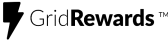 